          二年级《在线课堂》学习单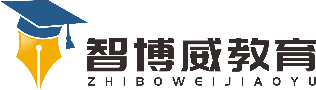 单元语文2年级下册第6单元课题16.雷雨温故知新一、比一比，组词自主攀登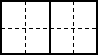 稳中有升四、在恰当的字下打“√”。1．满天的乌云，黑沉沉地(飘　压)下来。2．忽然一阵大风，(吹　扑)得树枝乱摆。3．一只蜘蛛从网上(落　垂　掉)下来，逃走了。4．(打　拉　关)开窗户，清新的空气迎面(扑　涌　吹)来。5．一条彩虹(挂　落)在天空。6．蜘蛛又(爬　坐　停)在网上。7.苹果从树上（垂  落 ）下来。说句心里话